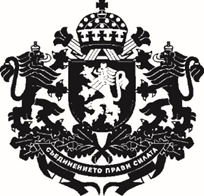 РЕПУБЛИКА БЪЛГАРИЯЗаместник-министър на земеделието и храните……………………………………………………………………………… г.ДОКЛАДот инж. Мирослав Маринов – заместник-министър на земеделието и хранитеОтносно: Проект на Наредба за изменение и допълнение на Наредба № 21 от 2012 г. за условията и реда за определяне, одобряване, регистрация и отмяна на източниците от горската семепроизводствена база, събирането и добива на горски репродуктивни материали, тяхното окачествяване, търговия и внос (обн., ДВ, бр. 93 от 2012 г.; изм. бр. 59 от 2018 г.; изм. и доп. бр. 53 от 2019 г.)УВАЖАЕМИ ГОСПОДИН МИНИСТЪР,Съгласно чл. 95, ал. 2, т. 2 от Закона за горите, министърът на земеделието и храните приема наредба относно условията и редът за определяне, одобряване, регистрация и отмяна на източниците от горската семепроизводствена база, събирането и добива на горски репродуктивни материали, тяхното окачествяване, търговия и внос. С настоящия доклад приложено Ви представям проект на Наредба за изменение и допълнение на Наредба № 21 от 2012 г. за условията и реда за определяне, одобряване, регистрация и отмяна на източниците от горската семепроизводствена база, събирането и добива на горски репродуктивни материали, тяхното окачествяване, търговия и внос, наричана по-нататък „Наредба № 21 от 2012 г.“.Причини, които налагат приемането на актаПредложените изменения и допълнения са във връзка с Регламент за изпълнение (ЕС) 2021/1324 на Комисията от 10 август 2021 година за изменение на Регламент (ЕО) № 1597/2002 по отношение на формата за представяне на националните списъци на базовия източник на горски репродуктивен материал (ОВ L 288 от 11.08.2021 г.), наричан по-нататък „Регламент за изпълнение (ЕС) 2021/1324“ както и с оглед необходимостта от усъвършенстване на нормативния акт, включващо отстраняване на пропуски, установени при практическото му прилагане и внасяне на яснота при прилагането на отделни разпоредби. Проектът е подготвен от работна група, определена със заповед № 204/06.03.2023 г. на изпълнителния директор на Изпълнителната агенция по горите, с участие на представители на Изпълнителна агенция по горите, Горска семеконтролна станция и други заинтересовани страни.По-важните изменения и допълнения в наредбата са следните:1. В чл. 17, ал. 2 предложеното изменение е във връзка с чл. 1 от Регламент за изпълнение (ЕС) 2021/1324. Директива 1999/105/ЕО на Съвета относно търговията с горски репродуктивни материали е транспонирана в националната нормативна уредба в Наредба № 21 от 2012 г. Във връзка с изпълнението на разпоредбите на Директивата е разработен Регистър на горската семепроизводствена база, представляващ модул в system.iag.bg, като данните в него се администрират от горските семеконтролни станции. Част от функционалността на Регистъра е извличането на Национален списък на одобрените базови източници, който е въведен като образец - Приложение № 16 от Наредба № 21 от 2012 г. и отговаря на изискванията на Регламент (ЕО) № 1597/2002 на Комисията от 6 септември 2002 година за определяне на подробни правила за прилагане на Директива 1999/105/ЕО на Съвета по отношение на образеца на националните списъци на базов източник, предназначен за производство на горски репродуктивен материал. Горепосоченият Регламент е изменен с Регламент за изпълнение (ЕС) 2021/1324, съгласно който форматът на националните списъци отпада и се въвежда нов в съответствие с формата на Информационната система на Комисията за горски репродуктивен материал (FOREMATIS). Република България, като страна-членка на ЕС, е задължена ежегодно да публикува Националния списък на интернет страницата на Изпълнителната агенция по горите, Горските семеконтролни станции и в информационната система FOREMATIS на Европейската Комисия.2. Предложеното изменение в чл. 62, ал. 1, т. 1 има за цел да регламентира изрично, че за залесяване в горски територии могат да се използват само фиданки, отговарящи на изискванията за качество по БДС 1449-73, съгласно Наредба № 4 от 2012 г. за условията и реда за регистрация на горски разсадници, както и за производство на фиданки в горските разсадници – държавна собственост (обн. ДВ бр. 17 от 2012 г.).3. Приложение № 16 към чл. 17, ал. 2 се отменя по изложените в т. 1 мотиви.4. Приложение № 35 към чл. 54, ал. 3 – Заявление за вписване/промяна в обстоятелствата/ в публичен регистър на доставчиците на горски репродуктивни материали се отменя поради несъответствие с изискванията на Закона за защита на личните данни и Регламент (ЕС) 2016/679 на Европейския парламент и на Съвета от 27 април 2016 година относно защитата на физическите лица във връзка с обработването на лични данни и относно свободното движение на такива данни и за отмяна на Директива 95/46/EО (ОВ L 119 от 4.5.2016 г.), във връзка с обработването на лични данни.ЦелиПроектът урежда:Нова форма за представяне на националните списъци на базовия източник на горски репродуктивен материал в съответствие с формата на Информационната система на Комисията за горски репродуктивен материал (FOREMATIS);Задължение за залесяване в горски територии да се използват само фиданки, отговарящи на изискванията за качество по БДС 1449-73.Очаквани резултати от прилагането на акта:С приемането на предложените изменения и допълнения в наредбата ще се постигнат следните резултати:1. Съответствие с изискванията Регламент за изпълнение (ЕС) 2021/1324;2. Внасяне на яснота и отстраняване на неточности и пропуски в сега действащата наредба.Анализ за съответствие с правото на Европейския съюзПроектът урежда мерки по прилагане на Регламент за изпълнение (ЕС) 2021/1324 на Комисията от 10 август 2021 година за изменение на Регламент (ЕО) № 1597/2002 по отношение на формата за представяне на националните списъци на базовия източник на горски репродуктивен материал.С Наредбата за изменение и допълнение на Наредба № 21 от 2012 г. не се транспонират нормативни актове на институции на ЕС, поради което не приложена таблица на съответствието с правото на Европейския съюз.Финансови и други средства, необходими за прилагането на новата уредбаПредложеният проект не води до въздействие върху държавния бюджет. За приемането на проекта на акт не са необходими допълнителни разходи/трансфери/други плащания по бюджета на Министерството на земеделието и храните.Информация за проведените обществени консултацииНа основание чл. 26, ал. 3 и 4 от Закона за нормативните актове проектите на наредба и доклад (мотиви) са публикувани на интернет страницата на Министерството на земеделието и храните и на Портала за обществени консултации за срок от 30 дни. Направените целесъобразни бележки и предложения от проведената обществена консултация са отразени.Съгласно чл. 26, ал. 5 от Закона за нормативните актове справката за проведената обществена консултация, заедно с обосновка за неприетите предложения е публикувана на интернет страницата на Министерството на земеделието и храните и на Портала за обществени консултации.Проектът на Наредба е съгласуван в съответствие с Правилата за изготвяне и съгласуване на проекти на актове в системата на Министерството на земеделието, храните и горите. Направените целесъобразни бележки и предложения са отразени.УВАЖАЕМИ ГОСПОДИН МИНИСТЪР,Във връзка с гореизложеното и на основание чл. 95, ал. 2, т. 2 от Закона за горите, предлагам да издадете приложения проект на Наредба за изменение и допълнение на Наредба № 21 от 2012 г. за условията и реда за определяне, одобряване, регистрация и отмяна на източниците от горската семепроизводствена база, събирането и добива на горски репродуктивни материали, тяхното окачествяване, търговия и внос.инж. Мирослав МариновЗаместник-министър на земеделието и хранитеДОМИНИСТЪРА НА ЗЕМЕДЕЛИЕТОИ ХРАНИТЕГ-Н КИРИЛ ВЪТЕВОДОБРИЛ,МИНИСТЪР:КИРИЛ ВЪТЕВПриложениe: Проект на Наредба;Справка за отразяване на постъпилите становища;Постъпили становища;Справка за отразяване на постъпилите предложения и становища от проведената обществена консултация;Предложения и становища получени от проведената обществена консултация.